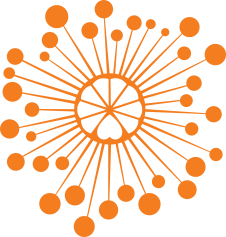 ИНФОРМАЦИОННЫЙ ЦЕНТР АТОМНОЙ ЭНЕРГИИ214000, г. Смоленск, ул. Пржевальского, 4; тел. (4812) 68-30-85www.smolensk.myatom.ru  e-mail: smolensk@myatom.ruАтомный спринт: смоленские старшеклассники прошли квест к Дню города26 сентября, к Дню города, ИЦАЭ Смоленск при поддержке Управления образования и молодежной политики Администрации областного центра, молодежного центра-музея имени адмирала Нахимова и физико-математического факультета Смоленского государственного университета провел квест «Атомный спринт». Его участниками стали старшеклассники – победители и призеры городских интеллектуальных игр «Атомные знатоки».Игрокам предстояло пройти испытания на трех этапах, но сначала они освежили знания о том, что такое радиация, как происходит ядерная реакция и где применяются радиационные технологии. Затем каждой команде были определены маршрут и станции, на которых их ждали модераторы с заданиями. Команды должны были ответить на «атомные» вопросы, разгадать ребусы, решить головоломки и  отгадать как можно больше слов в «Чепухатоме».В результате, проявив эрудицию и знания в области атомной физики, победителем «Атомного спринта» стала команда лицея №1 имени академика Б.Н. Петрова.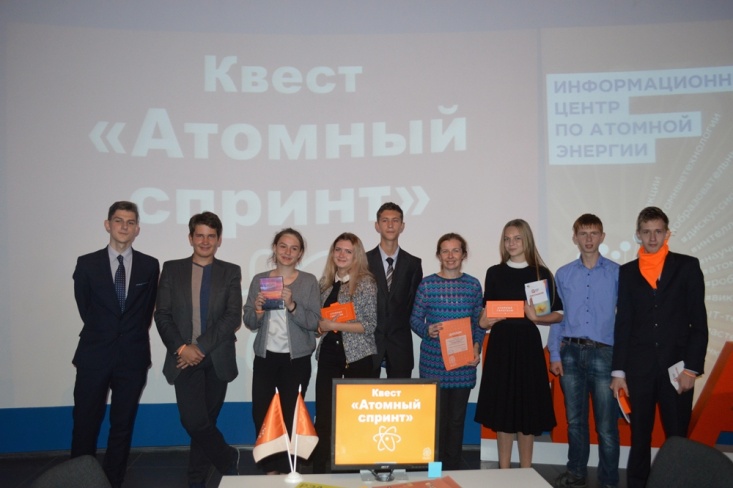 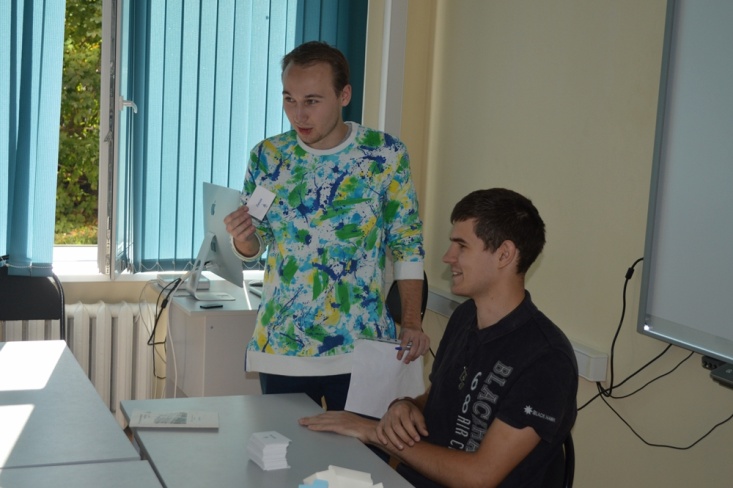 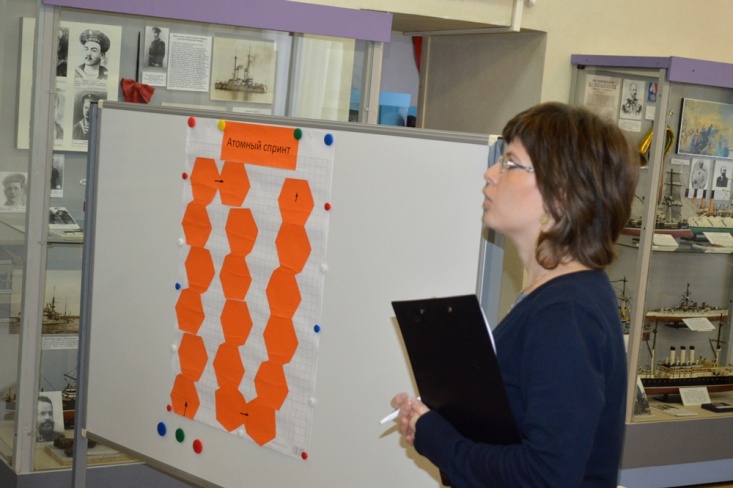 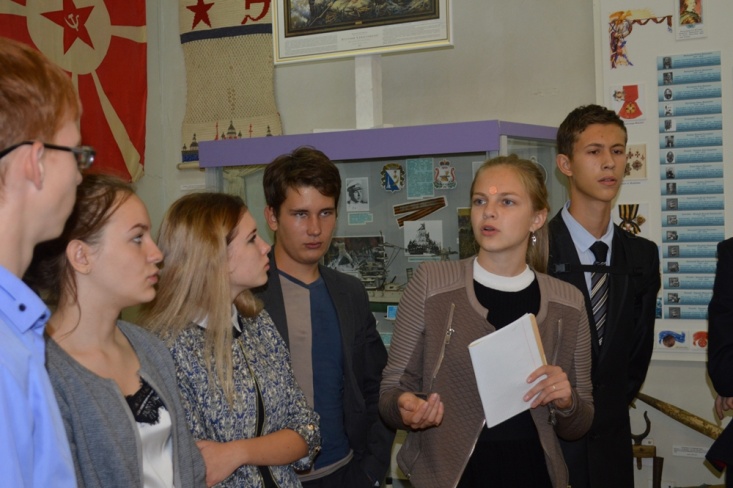 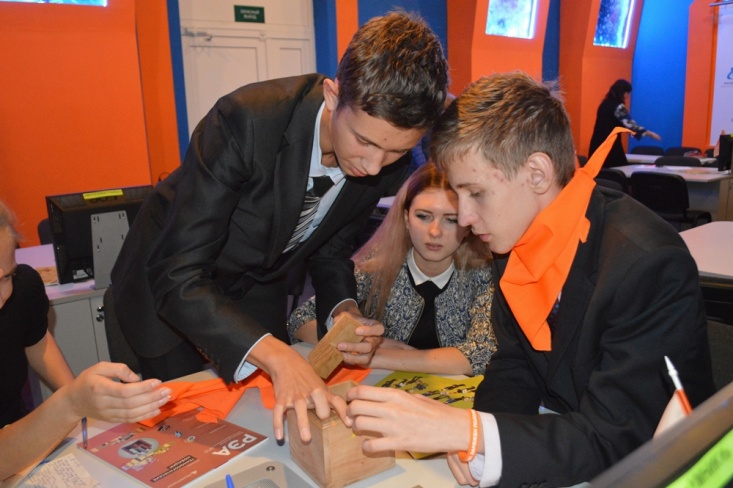 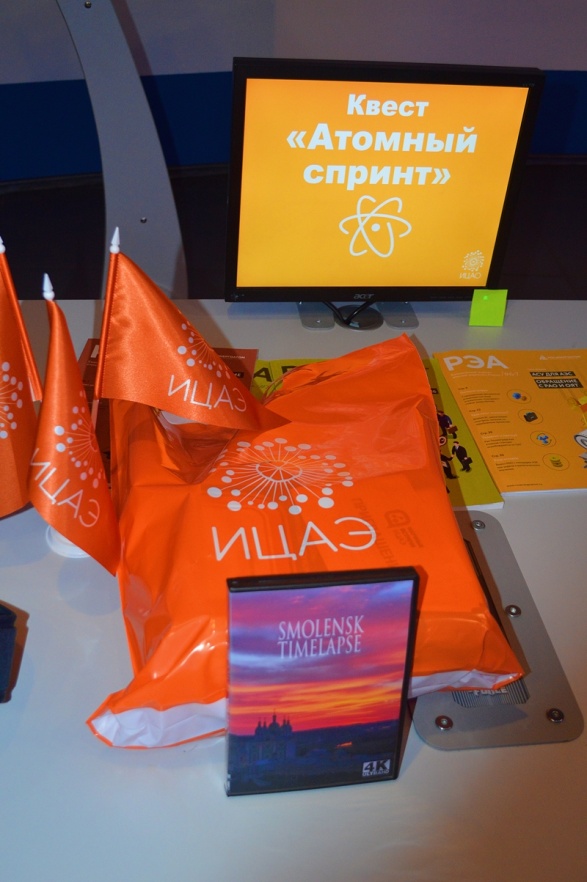 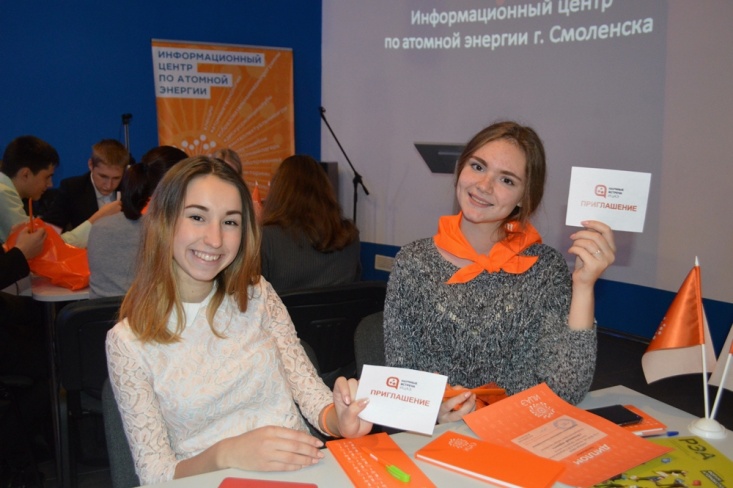 